Барање 14-5422/1:Според член 11 од Законот на буџетите, а во рамки на централниот буџет се планирани средства за непредвидени случаи како постојана и тековна резерва, во текот на 2020 до сега дали сте ја искористиле можноста за користење на овие средства и тоа:Дали сте барале и користеле од постојаната буџетска резерва и во која висина (пресек до најнов достапен со наведување на датум 31/08/2020)? Дали истите се зголемиле со прераспределба, за вас како буџетски корисник, ако да во која висина? Дали сте барале и користеле од тековната буџетска резерва и во која висина (пресек до најнов достапен со наведување на датум 31/08/2020)? Дали како резултат на пандемијата со Ковид-19 како буџетски корисник од прв ред, сте вршеле  јавни набавки со постапки кои се надвор од „вообичаените“ постапки за јавни набавки (поради вонредни ситуации, епидемии, итност и сл.)? Ако да ве молиме наведете за што, и во која висина? Каква постапка е користена?Дали сте користеле други механизми за распределба и трошење на буџетски средства во услови на вонредни и непредвидени ситуации како резултата на Ковид-19? Ако да, ве молиме наведете кои?Одговор: 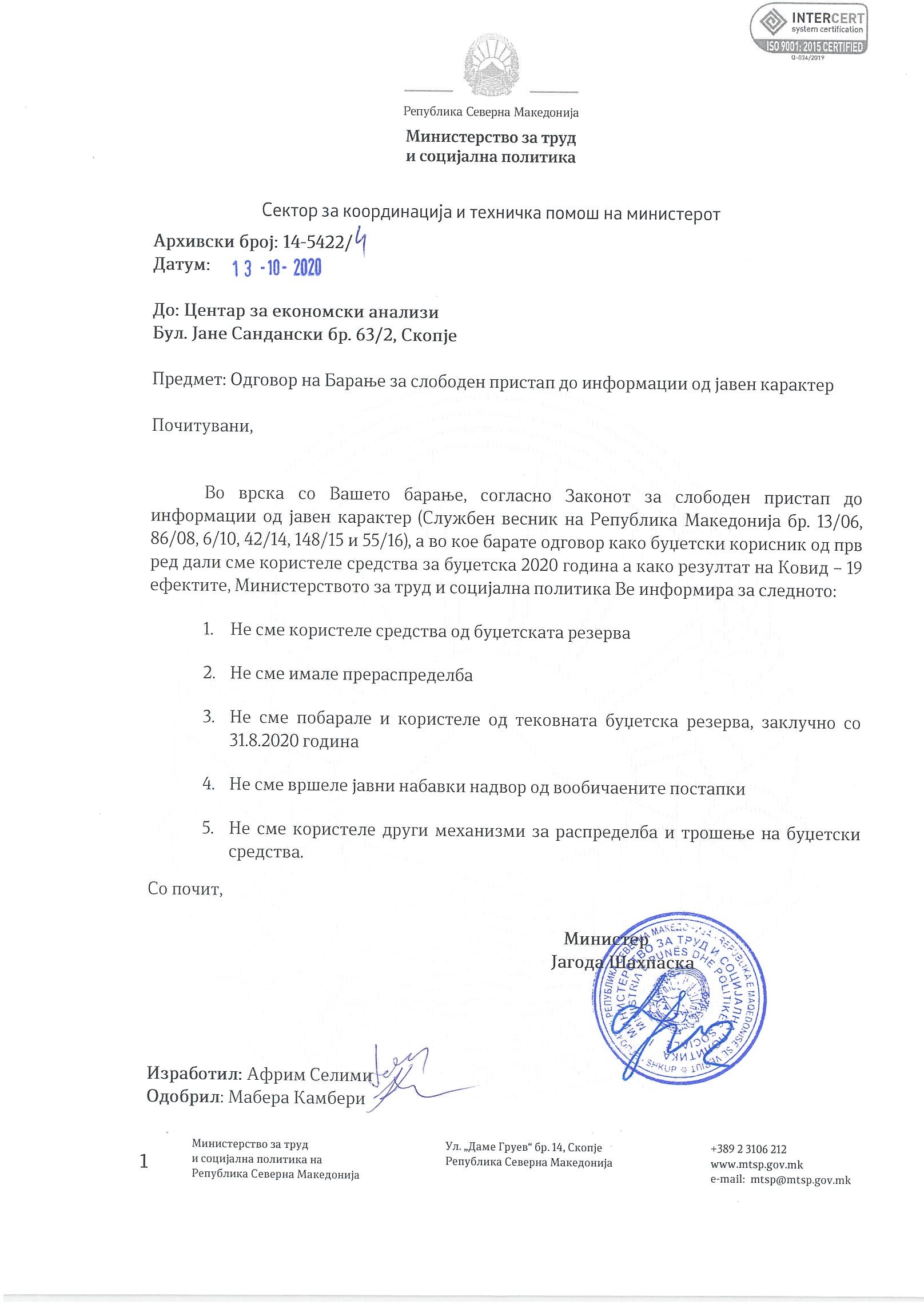 